Group Training Course for Young Professionals on Cultural Heritage Protection in the Asia-Pacific Region 2021Application Form (2021)※Inquires＊1-3 are NOT selection criteria. First NameMiddle NameFamily NameGender Male   Female Male   Female Male   FemaleDate of Birth(YY/MM/DD)     /     /     AgeNationalityOfficial Presentation National authority   Local authority  International organisation   Professional institution  NPO/NGOs   Private firm/ Individual professional  Others (      ) National authority   Local authority  International organisation   Professional institution  NPO/NGOs   Private firm/ Individual professional  Others (      ) National authority   Local authority  International organisation   Professional institution  NPO/NGOs   Private firm/ Individual professional  Others (      ) National authority   Local authority  International organisation   Professional institution  NPO/NGOs   Private firm/ Individual professional  Others (      ) National authority   Local authority  International organisation   Professional institution  NPO/NGOs   Private firm/ Individual professional  Others (      ) National authority   Local authority  International organisation   Professional institution  NPO/NGOs   Private firm/ Individual professional  Others (      )Organisation /InstitutionWebsite (If available)DepartmentDivision/ DivisionPresent Position /TitlePostal Address (Office)Post Code:Post Code:Office PhoneOffice FaxPostal Address(Home)Post Code:Post Code:Home Phone/Fax Mobile PhonePreferred contact postal address Office   Home  Office   Home  Office   Home  Office   Home  Office   Home  Office   Home Email AddressPreferred:      Alternatives:      Preferred:      Alternatives:      Preferred:      Alternatives:      Preferred:      Alternatives:      Preferred:      Alternatives:      Preferred:      Alternatives:      Professional Experience (in the field of cultural heritage) Less than 4 years’ experience in the cultural heritage protection field. (  years) 5-7 years’ experience in the cultural heritage protection field. More than 8 years’ experience in the cultural heritage protection field. (  years) Less than 4 years’ experience in the cultural heritage protection field. (  years) 5-7 years’ experience in the cultural heritage protection field. More than 8 years’ experience in the cultural heritage protection field. (  years) Less than 4 years’ experience in the cultural heritage protection field. (  years) 5-7 years’ experience in the cultural heritage protection field. More than 8 years’ experience in the cultural heritage protection field. (  years) Less than 4 years’ experience in the cultural heritage protection field. (  years) 5-7 years’ experience in the cultural heritage protection field. More than 8 years’ experience in the cultural heritage protection field. (  years) Less than 4 years’ experience in the cultural heritage protection field. (  years) 5-7 years’ experience in the cultural heritage protection field. More than 8 years’ experience in the cultural heritage protection field. (  years) Less than 4 years’ experience in the cultural heritage protection field. (  years) 5-7 years’ experience in the cultural heritage protection field. More than 8 years’ experience in the cultural heritage protection field. (  years)Academic Background(What did you major in at the university?)Educational BackgroundName of School/ UniversityName of School/ UniversityDuration (from-to)Duration (from-to)DegreeDegreeEducational BackgroundEmployment HistoryOrganisationOrganisationDuration (from-to)Duration (from-to)Job SpecificationJob SpecificationEmployment HistoryRelevant Work (multiple answers) Excavation survey   Documentation (measured drawing)  Documentation (photography)  Management of archaeological features  Management of archaeological artefacts (museum work)  Conservation science (materials:       )   Others (        ) Excavation survey   Documentation (measured drawing)  Documentation (photography)  Management of archaeological features  Management of archaeological artefacts (museum work)  Conservation science (materials:       )   Others (        ) Excavation survey   Documentation (measured drawing)  Documentation (photography)  Management of archaeological features  Management of archaeological artefacts (museum work)  Conservation science (materials:       )   Others (        ) Excavation survey   Documentation (measured drawing)  Documentation (photography)  Management of archaeological features  Management of archaeological artefacts (museum work)  Conservation science (materials:       )   Others (        ) Excavation survey   Documentation (measured drawing)  Documentation (photography)  Management of archaeological features  Management of archaeological artefacts (museum work)  Conservation science (materials:       )   Others (        ) Excavation survey   Documentation (measured drawing)  Documentation (photography)  Management of archaeological features  Management of archaeological artefacts (museum work)  Conservation science (materials:       )   Others (        )Outline of Current Job Responsibilities Participation Experience of Overseas Training Course Full Name of Course/ Venue (country) / Host institutionFull Name of Course/ Venue (country) / Host institutionFull Name of Course/ Venue (country) / Host institutionFull Name of Course/ Venue (country) / Host institutionFull Name of Course/ Venue (country) / Host institutionDate Participation Experience of Overseas Training Course  ICCROM (     /     /     ) UNESCO (     /     /     ) WHITRAP (     /     /     ) JICA (     /     /     ) Other (     /     /     ) ICCROM (     /     /     ) UNESCO (     /     /     ) WHITRAP (     /     /     ) JICA (     /     /     ) Other (     /     /     ) ICCROM (     /     /     ) UNESCO (     /     /     ) WHITRAP (     /     /     ) JICA (     /     /     ) Other (     /     /     ) ICCROM (     /     /     ) UNESCO (     /     /     ) WHITRAP (     /     /     ) JICA (     /     /     ) Other (     /     /     ) ICCROM (     /     /     ) UNESCO (     /     /     ) WHITRAP (     /     /     ) JICA (     /     /     ) Other (     /     /     )English Proficiency(Sufficient English proficiency is required for participation)ListeningSpeakingSpeakingWritingReadingReadingEnglish Proficiency(Sufficient English proficiency is required for participation)Certificate (If any)*TOEFL, IELTS etc.TOEFL/ IELTS: (     )     Other:     TOEFL/ IELTS: (     )     Other:     TOEFL/ IELTS: (     )     Other:     TOEFL/ IELTS: (     )     Other:     TOEFL/ IELTS: (     )     Other:     TOEFL/ IELTS: (     )     Other:     How did you know this course?  ACCU website/ facebook ICCROM website Organisation (supervisor, head) National Commission for UNESCO (NATCOM) Previous ACCU participants Friends/Colleagues Other (                   ) ACCU website/ facebook ICCROM website Organisation (supervisor, head) National Commission for UNESCO (NATCOM) Previous ACCU participants Friends/Colleagues Other (                   ) ACCU website/ facebook ICCROM website Organisation (supervisor, head) National Commission for UNESCO (NATCOM) Previous ACCU participants Friends/Colleagues Other (                   ) ACCU website/ facebook ICCROM website Organisation (supervisor, head) National Commission for UNESCO (NATCOM) Previous ACCU participants Friends/Colleagues Other (                   ) ACCU website/ facebook ICCROM website Organisation (supervisor, head) National Commission for UNESCO (NATCOM) Previous ACCU participants Friends/Colleagues Other (                   ) ACCU website/ facebook ICCROM website Organisation (supervisor, head) National Commission for UNESCO (NATCOM) Previous ACCU participants Friends/Colleagues Other (                   )Do you have your own PC? *1 Yes  No Yes  No Yes  No Yes  No Yes  No Yes  NoWhere can you connect to the internet? *2 Office  Home  Both Office  Home  Both Office  Home  Both Office  Home  Both Office  Home  Both Office  Home  BothZoom*3 (Please select an answer.) I frequently use Zoom.  I have used Zoom several times.  I have never used Zoom.  It is prohibited to use Zoom in my country.  I frequently use Zoom.  I have used Zoom several times.  I have never used Zoom.  It is prohibited to use Zoom in my country.  I frequently use Zoom.  I have used Zoom several times.  I have never used Zoom.  It is prohibited to use Zoom in my country.  I frequently use Zoom.  I have used Zoom several times.  I have never used Zoom.  It is prohibited to use Zoom in my country.  I frequently use Zoom.  I have used Zoom several times.  I have never used Zoom.  It is prohibited to use Zoom in my country.  I frequently use Zoom.  I have used Zoom several times.  I have never used Zoom.  It is prohibited to use Zoom in my country. I hereby certify that above statements are true and correct to the best of my knowledge and belief. I also declare that my health allows me to undertake the whole training programme. If I were accepted, I agree:that ACCU Nara will publish your reports as long as they are used for the programme purposes;to accept all the terms and conditions presented by the organisers.Date:      /     /          NAME IN PRINT:                Signature:                                       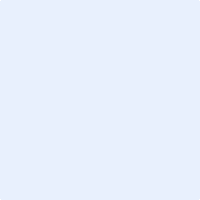 